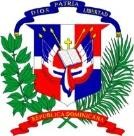 Ministerio de Turismo“Año del Fomento de las Exportaciones”RNC-401-03681-9Requisitos para la actualización del Carnet de Guías de Turismo:Pasos para acceder a ONEMITUR:Acceder a esta página: https://licencias.mitur.gob.do/index.php/licencia- guias/Seleccionar renovaciónCompletar los datos y anexar documentos y foto para carnet.Una vez completado todo, oprimir el botón de enviar solicitud.Documentos:Primera fase:Copia del carnet anteriorCertificado de buena conductaCertificado de Bachiller y/o Licenciatura... (ultimo obtenido)Curriculum vitae actualizadoDiplomas de cursos de idiomas (en caso de tenerlos)Copia de la cedula (ambos lados)foto 2x2 reciente a colorActualizar datos personales en ONEMITUR     En caso de ser extranjero, adicional:Copia de la residenciaCopia del pasaporteCopia de la cedula dominicana Permiso o contrato de trabajo en República DominicanaSegunda fase:Certificado de participación del curso/taller de actualizaciónPruebas de nivel de idiomasPrueba antidopaje